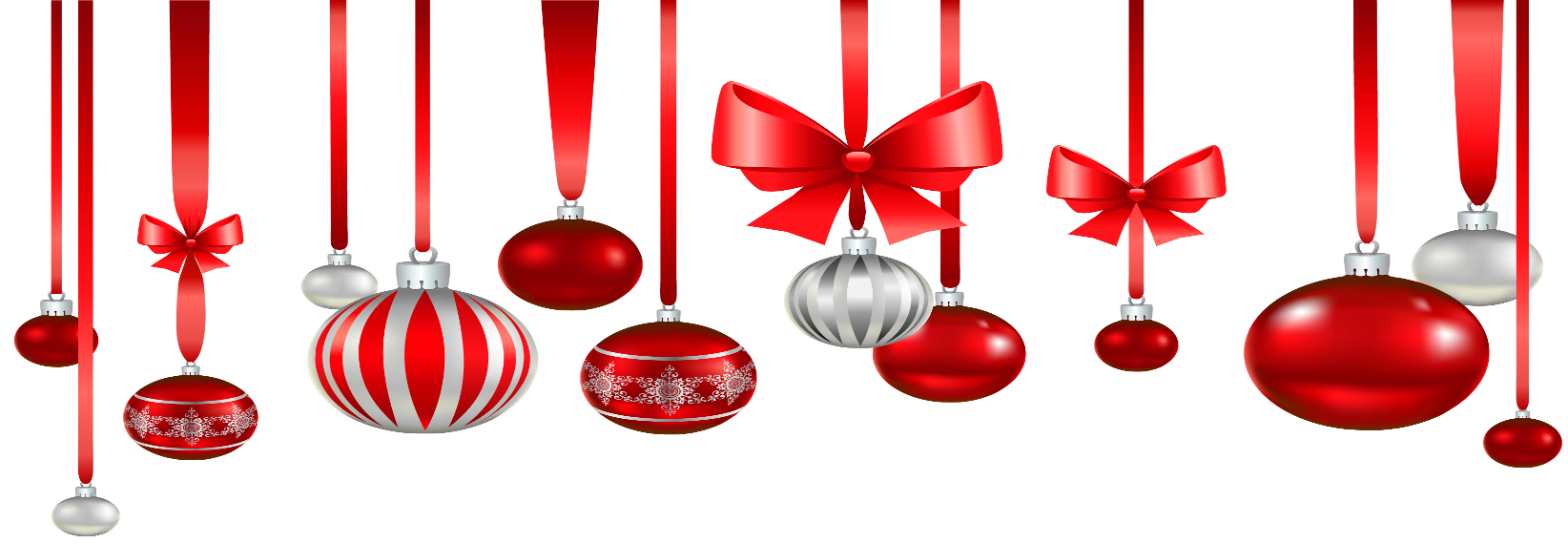 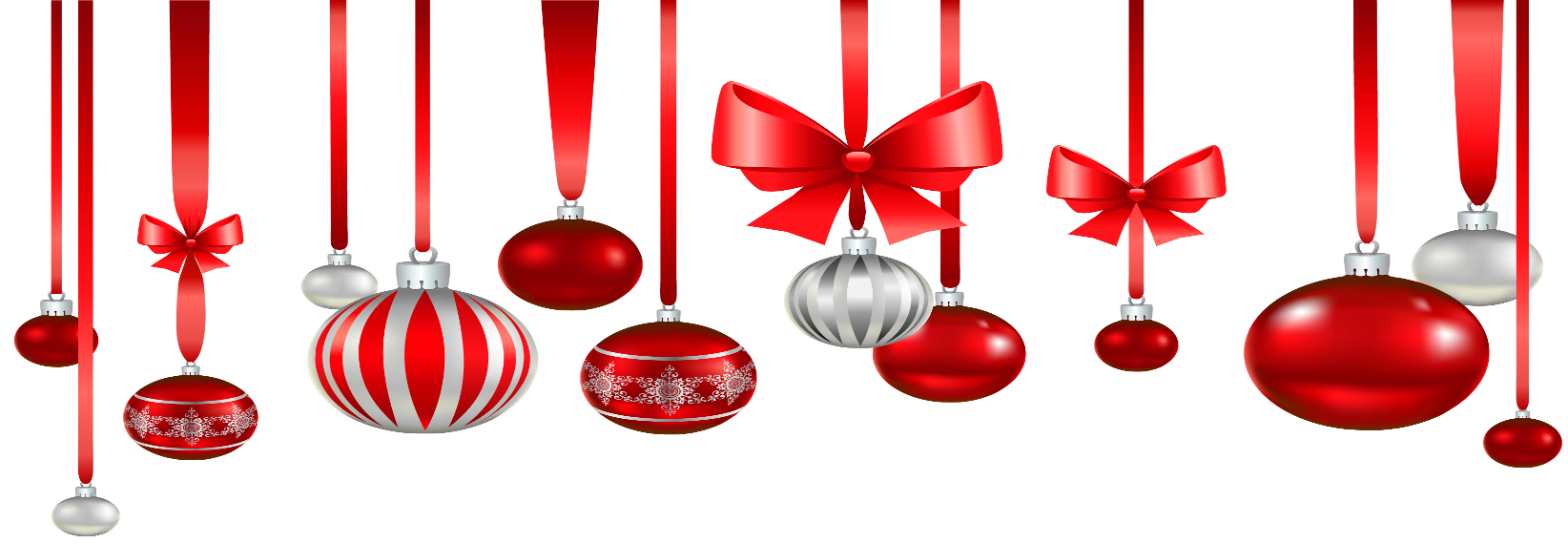 GLEBE HARBOR – CABIN POINT ASSOCIATIONHOLIDAY CELEBRATIONSaturday, December 116-8 p.m.Heavy hors d'oeuvres catered by Brian of Angelo's to include:Blackened scallopsFried oystersGrilled shrimp with pineappleBeef SlidersCrab dipCheese tray and Vegetable trayAssorted dessertsBYOB (set-ups provided)Your RSVP and check for $45 per person made payable to GH-CP Association must be delivered to Teresa Edwards at the Clubhouse by December 4. There will be a limited number of tickets sold for this event.FESTIVE ATTIRE								DOOR PRIZES 